4. FORUM HRVATSKE KONGRESNE INDUSTRIJE 2015.Četvrtak, 3. prosinca 2015, Hotel PALACETrg Josipa Jurja Strossmayera 10, ZagrebP R I J A V N I C ASudionikPrijavaRasporedGlavnu temu Foruma “Utjecaj kongresno-incentive industrije na razvoj destinacije“ prihvatio je Convention Industry Council i dodijelio joj 2 boda (CE Hours).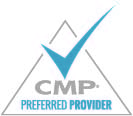 Ispunjenu prijavnicu poslati putem maila info@cmpa.eu najkasnje  do 20. studenog 2015.PrezimeImeTvrtkaKontakt  telefonE-mailPrijavljujem se za FORUMDA NE Član sam HUPKT-a DA NE 09:30 hOkupljanje i registracija10:00 hOtvaranje Forumacca 14:00 hZavršetak Foruma uz domjenak